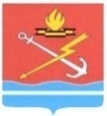 АДМИНИСТРАЦИЯ МУНИЦИПАЛЬНОГО ОБРАЗОВАНИЯ «КИРОВСК» КИРОВСКОГО МУНИЦИПАЛЬНОГО РАЙОНА ЛЕНИНГРАДСКОЙ ОБЛАСТИП О С Т А Н О В Л Е Н И Еот 01 октября 2020 года № 670Об утверждении Порядка рассмотрения заявлений лица,замещающего должность главы администрации муниципального образования  «Кировск» Кировского муниципального района Ленинградской области по контракту, о невозможности по объективным причинам представить сведения о доходах, расходах, об имуществе и обязательствах имущественного характера своих супруга (супруга) и несовершеннолетних детейВ связи с принятием областного закона Ленинградской области от                20 января 2020 года № 7-оз «Об отдельных вопросах реализации законодательства в сфере противодействия коррупции гражданами, претендующими на замещение должности главы местной администрации по контракту, муниципальной должности, а также лицами, замещающими указанные должности», п о с т а н о в л я е т:1. Утвердить Порядок рассмотрения заявления лица, замещающего должность главы администрации муниципального образования  «Кировск» Кировского муниципального района Ленинградской области по контракту, о невозможности по объективным причинам представить сведения о доходах, расходах, об имуществе и обязательствах имущественного характера своих супруга (супруга) и несовершеннолетних детей, согласно приложению к настоящему постановлению.2. Настоящее постановление вступает в силу со дня его опубликования в сетевом издании «Неделя нашего города+».3. Контроль за исполнением настоящего постановления оставляю за собой.Исполняющий обязанностиглавы администрации						                   Е.В. СергееваРазослано: дело, прокуратура, регистр, СМИ, кадрыУТВЕРЖДЕНпостановлением администрации муниципального образования «Кировск» Кировского муниципального района Ленинградской областиот 01 октября 2020 г. № 670(приложение)ПОРЯДОКрассмотрения заявления лица, замещающего должность главы администрации муниципального образования «Кировск» Кировского муниципального района Ленинградской области по контракту о невозможности по объективным причинам представить сведения о доходах, расходах, об имуществе и обязательствах имущественного характера своих супруга (супруга) и несовершеннолетних детей1.  Настоящий Порядок определяет процедуру рассмотрения заявлений лица, замещающего должность главы администрации муниципального образования  «Кировск» Кировского муниципального района Ленинградской области (далее по тексту – МО «Кировск») по контракту, о невозможности по объективным причинам представить сведения о доходах, расходах, об имуществе и обязательствах имущественного характера своих супруга (супруга) и несовершеннолетних детей2.  В случае невозможности по объективным причинам представить сведения о доходах, расходах, об имуществе и обязательствах имущественного характера своих супруга (супруга) и несовершеннолетних детей в аппарат Губернатора и Правительства Ленинградской области в срок до 30 апреля года, следующего за отчетным периодом, лицо, замещающее  должность главы администрации  МО «Кировск» по контракту, не позднее    30 апреля года, следующего за отчетным периодом, направляет в комиссию Совета депутатов МО «Кировск» Кировского муниципального района Ленинградской области по депутатской этике и соблюдению депутатами ограничений и запретов, установленных законодательством РФ (далее по тексту – комиссия) заявление о невозможности по объективным причинам представить сведения о доходах, расходах, об имуществе и обязательствах имущественного характера своих супруга (супруга) и несовершеннолетних детей по форме согласно приложению к настоящему Порядку.К заявлению прилагаются материалы (при наличии), подтверждающие причины и обстоятельства невозможности  по объективным причинам представить сведения о доходах и расходах, об имуществе и обязательствах имущественного характера своих супруги (супруга) и несовершеннолетних детей.   О намерении лично присутствовать на заседании комиссии по рассмотрению заявления о невозможности представления сведений о доходах, расходах, об имуществе и обязательствах супруги (супруга) и несовершеннолетних детей лицом, замещающим должность главы  администрации  МО «Кировск» по контракту (далее комиссия), глава администрации указывает в заявлении.3. Заявление подлежит рассмотрению на заседании комиссии Совета депутатов МО «Кировск» по депутатской этике и соблюдению депутатами ограничений и запретов, установленных законодательством РФ.4. Заявление  и прилагаемые к нему материалы  регистрируются у главного специалиста аппарата Совета депутатов МО «Кировск» для включения в повестку ближайшего заседания комиссии для рассмотрения и принятия решения.5.  На заседании комиссии рассматриваются заявление,  материалы, прилагаемые к нему, дополнительные материалы, представленные лицом, замещающим должность главы администрации МО «Кировск» по контракту. Все материалы, представленные на рассмотрение, а так же рассмотренные  и прошедшие обсуждения, указываются в протоколе  заседания комиссии.6. По итогам рассмотрения заявления комиссия принимает одно из следующих решений:а) признать, что причина непредставления лицом, замещающим должность главы администрации МО «Кировск» по контракту, сведений  о доходах, расходах, об имуществе и обязательствах  имущественного характера  своих супруги (супруга) и (или) несовершеннолетних детей является  объективной и уважительной. Объективная причина – причина, которая существует независимо от воли лица, замещающего должность;  Уважительная причина – причина, которая обоснованно препятствовала лицу, замещающему должность, исполнить обязанность представить сведения о доходах, расходах, об имуществе и обязательствах имущественного характера своих супруги (супруга) и несовершеннолетних детей.б) признать, что причина представления лицом, замещающим должность главы администрации МО «Кировск» по контракту, сведений  о доходах, расходах, об имуществе и обязательствах  имущественного характера  своих супруги (супруга) и (или) несовершеннолетних детей не является необъективной и уважительной. В этом случае комиссия рекомендует лицу, замещающему должность главы администрации                    МО «Кировск» по контракту, принять меры по представлению указанных сведений.в) признать, что причина непредставления лицом, замещающим должность главы администрации МО «Кировск» по контракту, сведений  о доходах, расходах, об имуществе и обязательствах  имущественного характера  своих супруги (супруга) и (или) несовершеннолетних детей необъективна и является способом уклонения от представления указанных сведений. В этом случае комиссия рекомендует Совету депутатов применить к лицу, замещающему должность главы администрации МО «Кировск» по контракту, конкретную меру ответственности.7. Решение комиссии принимается открытым  голосованием (если комиссия не примет иное решение).8. Решение комиссии оформляется протоколом, который подписывают председательствующий на заседании и секретарь комиссии.9. Член комиссии, несогласный с ее решением, вправе в письменной форме изложить свое мнение, которое подлежит обязательному приобщению к протоколу заседания комиссии и с которым должно быть ознакомлено лицо, замещающее должность главы администрации МО «Кировск» по контракту.10. Копии протокола заседания комиссии в 7-дневный срок со дня заседания направляются совету депутатов, а также по решению комиссии – иным заинтересованным лицам.в комиссию Совета депутатовМО «Кировск» по депутатской этике и соблюдению депутатами ограничений и запретов, установленных законодательством РФ_______________________________________________ (Ф.И.О. лица замещающего должность главы администрации МО «Кировск» по контракту)___________________________________ (наименование должности)_______________________________________________ (наименование органа местного самоуправления)ЗаявлениеСообщаю, что я не имею возможности представить сведения о доходах, расходах, об имуществе и обязательствах имущественного характера своих __________________________________________________________________ __________________________________________________________________ (Ф.И.О. супруги, супруга и (или) несовершеннолетних детей, дата рождения)__________________________________________________________________ в связи с тем, что___________________________________________________ (причины и обстоятельства, подтверждающие__________________________________________________________________ объективный характер непредставления сведений)__________________________________________________________________ К   заявлению   прилагаю   следующие   материалы   (в   случае   наличия):__________________________________________________________________________________________________________________________________________________________________________________________________________________________________________________________________________________________________________________________________________ Меры,   принятые   лицом   по   предоставлению   указанных   сведений:____________________________________________________________________________________________________________________________________________________________________________________________________________________________________________________________________________________________________________________________________________________________________________________________________     Намереваюсь (не намереваюсь) лично присутствовать на заседании комиссии по рассмотрения заявления о невозможности представления сведений о доходах, расходах, об имуществе и обязательствах имущественного характера супруга (супруга) и несовершеннолетних детей лицом, замещающим должность главы администрации МО «Кировск» по контракту, при рассмотрении настоящего заявления (нужное подчеркнуть).________________                                                                   ______________             (дата)                                                                                                                                                           (подпись)    Приложениек Порядку рассмотрения заявления лица,замещающего должность главы администрации муниципального образования  «Кировск» Кировского муниципального района Ленинградской области  по контракту, о невозможности по объективным причинам представить сведения о доходах, расходах, об имуществе и обязательствах имущественного характера своих супруга (супруга) и несовершеннолетних детей